ΣΥΛΛΟΓΟΣ ΕΚΠΑΙΔΕΥΤΙΚΩΝ Π. Ε.                                Μαρούσι  18 – 5 – 2021                                                                                                                   ΑΜΑΡΟΥΣΙΟΥ                                                                                Αρ. Πρ.: 515Ταχ. Δ/νση: Μαραθωνοδρόμου 54                                             Τ. Κ. 15124 Μαρούσι                                                            Τηλ.: 2108020788 Fax:2108020788                                                       Πληροφ.: Φ. Καββαδία 6932628101                                                                                    Email:syll2grafeio@gmail.com                                           Δικτυακός τόπος: http//: www.syllogosekpaideutikonpeamarousiou.grΠρος: Δ/ντή Π. Ε. Β΄ Αθήνας Κοινοποίηση: Δ.Ο.Ε., Συλλόγους Εκπ/κών Π. Ε. της χώρας, Τα μέλη του συλλόγου μας  Θέμα: « Ερώτημα – αίτημα του Συλλόγου Εκπ/κών Π. Ε. Αμαρουσίου αναφορικά με την μη έγκαιρη έγγραφη ενημέρωση των Διευθυντών Δημοτικών Σχολείων & Προϊστάμενων των Νηπιαγωγείων αναφορικά με τις αλλαγές στη χορήγηση και χρήση των selftests για μαθητές και εκπαιδευτικούς ».Ύστερα από οχλήσεις – έγγραφες αναφορές Διευθυντών Δημοτικών Σχολείων – μελών του σωματείου μας σας καλούμε να ενημερώσετε εγγράφως τις σχολικές μονάδες της αρμοδιότητάς σας έως την Πέμπτη 20 – 5 – 2021 τι ακριβώς ισχύει με την χορήγηση και χρήση των selftests για μαθητές και εκπαιδευτικούς, διότι είναι επιεικώς απαράδεκτο να ενημερώνονται για τις αλλαγές στην χορήγηση και χρήση των selftests οι Διευθυντές των Δημοτικών Σχολείων και οι Προϊστάμενες των Νηπιαγωγείων, για άλλη μια φορά, από τα μέσα μαζικής ενημέρωσης και όχι από την υπηρεσία τους. Αποτελεί δείγμα διάλυσης του κρατικού μηχανισμού και απόλυτης κακοδιοίκησης η δήλωση άγνοιας από την πλευρά των αρμοδίων της Διεύθυνσης Π. Ε. Β΄ Αθήνας σε υποβληθέντα τηλεφωνικώς ερωτήματα των Διευθυντών των Δημοτικών Σχολείων αναφορικά με τα ισχύοντα αναφορικά με το θέμα της χορήγησης και χρήσης των selftests για μαθητές και εκπαιδευτικούς από τις 17 Μαΐου 2021 και εντεύθεν.Παρακαλούμε για τις δικές σας ενέργειες επιφυλασσόμενοι παντός νόμιμου δικαιώματός μας ως εργαζόμενοι και δημόσιοι λειτουργοί.  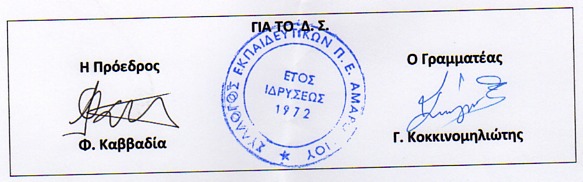 